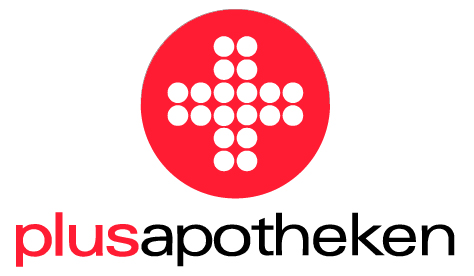 Beste plusapotheker,

Hierbij bevestig ik je deelname aan de masterclass plusapotheken op donderdag 10 december 2020 van 10.00 tot 18.00 uur in Postillion Hotel Utrecht Bunnik, Baan van Fection 1 te BunnikVanaf een half uur voor aanvang staan de koffie en thee voor je klaar. Om 10.00 uur gaan we echt van start. De training wordt verzorgd door prof. Kees Brinkman, internist van het OLVG in Amsterdam en Hylke Waalewijn, apotheker in het Radboudumc.
De volgende onderdelen komen aan bod:
Overzicht hiv-medicatieBijwerkingen en casuïstiekInteracties en casuïstiekSwitchen en casuïstiekCo-morbiditeit en casuïstiekKennis checker en evaluatieAls je vooraf vragen hebt, kun je contact opnemen met Juliette Kuling: 020 524 60 90.

Met vriendelijke groet,

Erwin van Ditmarsch